Приложение УТВЕРЖДЕНпостановлением администрации муниципального образования Курганинский район от ______________ № _________Расчетразмера средней рыночной стоимости одного квадратного метраобщей площади жилого помещениядля обеспечения детей-сирот и детей оставшихся, без попечения родителей, лиц из числа детей сирот и детей, оставшихсябез попечения родителей по муниципальному образованиюКурганинский район на IV квартал 2023 годаВ соответствии с Методикой определения органом местного самоуправления муниципального района (городского округа) размера средней расчетной рыночной стоимости одного квадратного метра общей площади жилого помещения на территории муниципального район (городского округа)                в целях приобретения, строительства (в том числе участия в долевом строительстве) жилых помещений на территории муниципального района (городского округа) для обеспечения детей-сирот и детей, оставшихся                              без попечения родителей, лиц, из числа детей-сирот и детей, оставшихся                          без попечения родителей, определяется средняя стоимость одного квадратного метра общей площади жилья по Курганинскому району на IV квартал 2023 года.Этап 1. Сбор данных о рыночной стоимости жилых помещений                                     на первичном и вторичном рынках благоустроенного жилья с внутренней отделкой на территории муниципального образования Курганинский район.Этап  2. На основе собранных данных осуществляется определение размера средней рыночной стоимости одного квадратного метра общей площади жилья                         на территории муниципального образования Курганинский район                                                 на IV квартал 2023 года по следующей формуле: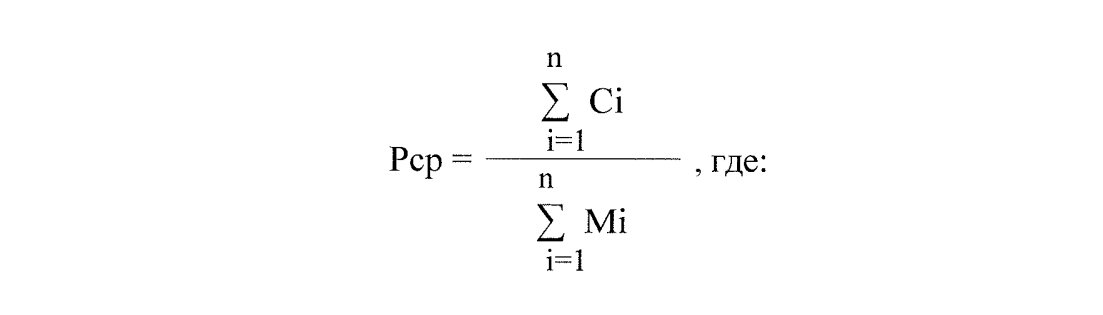 Рср — размер средней рыночной стоимости одного квадратного метра общей площади жилого помещения на IV квартал 2023 года;Ci — стоимость Рго жилого помещения, информация о котором получена при осуществлении сбора ценовой информации;Mi — общая площадь Рго жилого помещения, информация о котором получена при осуществлении сбора ценовой информации; п — количество значений, используемых в расчете.По результатам указанных действий определяется размер средней рыночной стоимости одного квадратного метра общей площади жилого помещения на IV квартал 2023 года:Итого, средняя стоимость одного квадратного метра общей площади жилья                        по Курганинскому району на IV квартал 2023 года составила 94 685 (девяносто четыре тысячи шестьсот восемьдесят пять) рублей.Заместитель главы муниципальногообразования Курганинский район					                 Б.В. ПанковСтоимость жилья на IV квартал 2023 года                                                                                                                                                  для обеспечения детей-сирот и детей оставшихся без попечения родителейСтоимость жилья на IV квартал 2023 года                                                                                                                                                  для обеспечения детей-сирот и детей оставшихся без попечения родителейСтоимость жилья на IV квартал 2023 года                                                                                                                                                  для обеспечения детей-сирот и детей оставшихся без попечения родителейСтоимость жилья на IV квартал 2023 года                                                                                                                                                  для обеспечения детей-сирот и детей оставшихся без попечения родителейСтоимость жилья на IV квартал 2023 года                                                                                                                                                  для обеспечения детей-сирот и детей оставшихся без попечения родителейСтоимость жилья на IV квартал 2023 года                                                                                                                                                  для обеспечения детей-сирот и детей оставшихся без попечения родителей№ п/пНаименованиеГод постройкиОбщая площадь кварти-рыСтоимость квартирыСтоимость за 1 кв. мПримечание1234567Мониторинг интернет-ресурс «Авито» с 21.10. по 23.10. 2023 г.1г. Курганинск, ул. Ленина,                              д. 367 А.2022484 400 000,00108 571,002г. Курганинск, ул. Олимпийская,                              д. 4.2016353 800 000,0091 667,00Мониторинг интернет-ресурс «ЦИАН» с 21.10. по 23.10. 2023 г.1Курганинский район, Курганинское городское поселение, город Курганинск, улица Чапаева, д. 48А.2018454 200 000,0093 333,00Мониторинг интернет-ресурс «Яндекс Недвижимость» с 21.10. по 23.10. 2023 г.1Курганинский район, Курганинское городское поселение, город Курганинск, улица Чапаева, д. 48А.2018454 000 000,0088 889,002г. Курганинск, ул. Ленина,                              д. 367 А.2022343 200 000,0086486,00Средняя рыночная стоимость                                                1 м2 общей площади жилого помещенияСредняя рыночная стоимость                                                1 м2 общей площади жилого помещения94 68594 68594 685